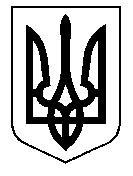 У К Р А Ї Н А Кам'янсько-Дніпровська міська радаКам’янсько-Дніпровського району Запорізької областіТридцять п’ята сесія восьмого скликанняР І Ш Е Н Н Я 27 березня  2020  року          м. Кам’янка-Дніпровська                     № 10Про затвердження  проектно-кошторисної документації об’єкта будівництва: "Капітальний ремонт тротуарів парку Перемоги в м. Кам'янка-Дніпровська Кам'янсько-Дніпровського району Запорізької області"       Керуючись  Законом України "Про місцеве самоврядування в Україні", на виконання постанови  Кабінету Міністрів України від 11.05.2011 № 560 "Про затвердження Порядку затвердження проектів будівництва і проведення їх експертизи та визнання такими, що втратили чинність, деяких постанов Кабінету Міністрів України",  враховуючи Експертний звіт щодо розгляду кошторисної частини проектної документації за робочим проектом: «Капітальний ремонт тротуарів парку Перемоги в м. Кам’янка-Дніпровська Кам’янсько-Дніпровського району Запорізької області», виданий експертною організацією ТОВ "ПРОФБУДЕКСПЕРТ" від 19.03.2020 р. № 03-1003-20/К, міська рада  ВИРІШИЛА:       1. Затвердити проектно-кошторисну документацію об’єкта будівництва: "Капітальний ремонт тротуарів парку Перемоги в м. Кам'янка-Дніпровська Кам'янсько-Дніпровського району Запорізької області" загальною кошторисною вартістю будівництва у поточних цінах станом на 19.03.2020 року 968,579 тис. грн., у тому числі:- будівельні роботи – 1275,454 тис. грн.;- інші витрати – 306,875 тис. грн.        2. Контроль за виконанням цього рішення покласти на начальника відділу економічного розвитку,  інфраструктури та інвестицій Шевердяєву Г.А. Міський голова                                                                 Володимир АНТОНЕНКО